粉じんから身を守ろう！ 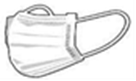 （厚生労働省　「被災地での健康を守るために」から抜粋）家屋などが倒壊すると、コンクリートや断熱と耐火被覆に用いられた壁材などが大気中へ舞ったり、土砂などが乾燥して細かい粒になったりします。これら「粉じん」を長期間吸い込んだ場合、肺にそれらが蓄積することで、「じん肺」という病気にかかる可能性があります。「じん肺」は、建造物の解体などに従事する方におこりやすく、初期には自覚症状がないため、気づかない間に進行し、やがて咳、痰、息切れがおこり、さらに進行すると呼吸困難、動悸、さらには肺性心といって、心臓が悪くなり、全身の症状が出現します。「じん肺」を退治する方法はないため、予防が非常に重要です。粉じんの発生する現場での作業は、専門の業者などに依頼することが薦められますが、個人で作業する場合には、以下の方法をできるだけ取り入れてください。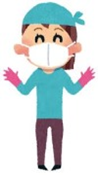 ●マスクの着用について粉じんが舞い上がるような環境の中では、マスクを用いることが必要です。マスクは、防じんマスクやN95マスクなどのマスクを使用することが望ましいのですが、これらが手に入らない場合や、粉じんにそれほど長くばく露されない状況であれば、花粉防止用マスクなどの活用が考えられます。粉じんの吸入を防いで健康を守るために、作業現場等においては暑くてもマスクで鼻と口を同時に覆い、顔にフィットさせて正しく着用することが重要です。